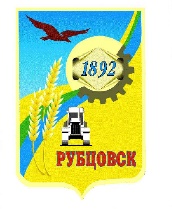 Администрация города Рубцовска Алтайского краяПОСТАНОВЛЕНИЕ25.10.2022 № 3456В соответствии с постановлением Правительства края от 09.12.2021                  № 449 «Об утверждении Правил пользования водными объектами для плавания на маломерных судах на территории Алтайского края и о внесении изменений в постановление Администрации Алтайского края от 10.07.2007 № 309»,  руководствуясь распоряжением Администрации города Рубцовска Алтайского края от 24.10.2022 № 665, ПОСТАНОВЛЯЮ:1. Внести в приложение к постановлению Администрации города Рубцовска Алтайского края от 01.06.2021 № 1385 «Об утверждении Правил использования водных объектов общего пользования, расположенных на территории муниципального образования город Рубцовск Алтайского края, для личных и бытовых нужд» (с изменениями, внесенными постановлением от 12.07.2021 № 1857) следующие изменения:1.1. пункт 1.1 раздела 1 изложить в следующей редакции:«1.1. Правила использования водных объектов общего пользования, расположенных на территории муниципального образования город Рубцовск  Алтайского края (далее – территория города Рубцовска), для личных и бытовых нужд (далее - Правила) разработаны в соответствии с Федеральными законами Российской Федерации от 06.10.2003 № 131-ФЗ «Об общих принципах организации местного самоуправления в Российской Федерации», от 29.07.2017 № 217-ФЗ  «О ведении гражданами садоводства и огородничества для собственных нужд и о внесении изменений в отдельные законодательные акты Российской Федерации», от 20.12.2004 № 166-ФЗ «О рыболовстве и сохранении водных биологических ресурсов», от 25.12.2018 № 475-ФЗ «О любительском рыболовстве и о внесении изменений в отдельные законодательные акты Российской Федерации», постановлением Правительства Российской Федерации от 16.09.2020 № 1479 «Об утверждении Правил противопожарного режима в Российской Федерации», Водным кодексом Российской Федерации, постановлением Администрации Алтайского края от 10.07.2007 № 309 «Об утверждении Правил охраны жизни людей на водных объектах Алтайского края», постановлением Правительства Алтайского края от 09.12.2021 № 449 «Об утверждении Правил пользования водными объектами Алтайского края для плавания на маломерных судах на территории Алтайского края и о внесении изменений в постановление Администрации Алтайского края от 10.07.2007 № 309» и устанавливают условия и требования, предъявляемые к использованию водных объектов общего пользования, расположенных на территории города Рубцовска, для личных и бытовых нужд, информированию населения об ограничениях водопользования на водных объектах общего пользования.»;1.2. пункт 2.7 раздела 2 изложить в следующей редакции:«2.7. Использование водных объектов общего пользования для плавания на маломерных судах осуществляется в соответствии с законодательством о водном транспорте и Правилами пользования водными объектами Алтайского края для плавания на маломерных судах, утвержденными постановление Правительства Алтайского края от 09.12.2021 № 449 «Об утверждении Правил пользования водными объектами Алтайского края для плавания на маломерных судах на территории Алтайского края и о внесении изменений в постановление Администрации Алтайского края от 10.07.2007 № 309».»;1.3. в пунктах 2.9 раздела 2 и 4.1 раздела 4 слова «постановлением Администрации Алтайского края от 10.07.2007 № 309 «Об утверждении Правил пользования водными объектами Алтайского края для плавания на маломерных судах и Правил охраны жизни людей на водных объектах Алтайского края» заменить словами «постановлением Администрации Алтайского края от 10.07.2007 № 309 «Об утверждении Правил охраны жизни людей на водных объектах Алтайского края».2. Опубликовать настоящее постановление в газете «Местное время» и разместить на официальном сайте Администрации города Рубцовска Алтайского края в информационно-телекоммуникационной сети «Интернет».3. Настоящее постановление вступает в силу после его официального опубликования в газете «Местное время».4. Контроль за исполнением данного постановления возложить на заместителя Главы Администрации города Рубцовска - начальника управления по жилищно-коммунальному хозяйству и экологии                      Обуховича О.Г.Первый заместитель Главы Администрации города Рубцовска – председатель комитета по финансам, налоговой и кредитной политике                                                   В.И. Пьянков